Repaso de la comida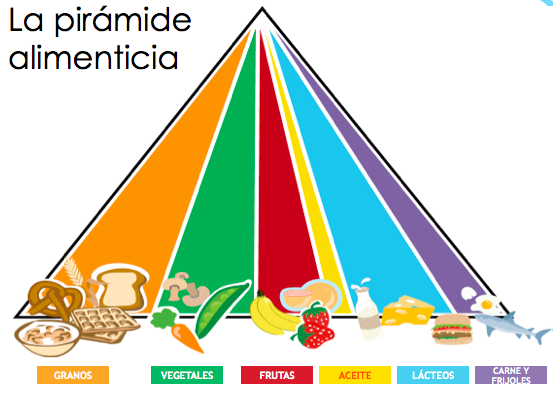 I. Los adjetivos para describir la comida **Don’t forget that the adjective must match the quantity and number of the food **			¿Qué significa?					Un Ejemplo  (comida) Delicioso (a) _______________________________			_______________________________Sabroso (a)________________________________			_______________________________Salado(a) __________________________________		_______________________________Agrio (a) __________________________________			_______________________________Frío (a) ____________________________________		_______________________________Caliente ___________________________________		_______________________________Jugoso (a) __________________________________		_______________________________Dulce ______________________________________		_______________________________Picante _____________________________________		_______________________________Crujiente ___________________________________		_______________________________Sano (a) ____________________________________		_______________________________Nutritivo (a) _________________________________		_______________________________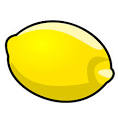 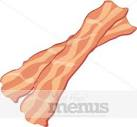 -El tocino es salado                                       El limon es _______________________ (sour) 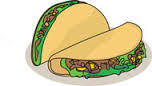 -Los tacos son salados                                          Los limones son ___________________.(sour)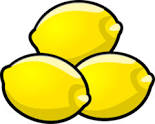 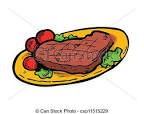 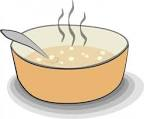 -La sopa es salada                                                     El bistec es __________________________ (juicy) 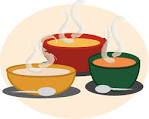 -Las sopas son saladas.                                               La sandía  es ______________(juicy)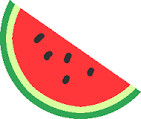 II. ¿Cuál es la comida incorrecta en cada grupo? Y ¿Por qué?el maíz	el brocolí	la leche	la papa	los guisantesEj.  La leche es incorrecta porque es un producto lácteo y las otras son verduras	1.	El brócoli	la cebolla	el huevo	el coliflor	los guisantes	     la lechuga	2.	Los mariscos		los camarones	los calamares	           el aceite       el atún	3. 	El flan	          el helado	el batido	el espagueti	  el queso        el yogúr4. 	La sal 	  el melón	el mango	la naranja	las uvas	la fresa	el limón5. 	El agua mineral        la limonada	el jugo de manzana	   la leche      el refresco	III. ¿Qué necesitan  estos chicos? ¿Qué deben comer?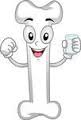 Jaime nunca bebe leche porque no le gusta para nada. ¿Qué debe comer o beber para tener calcio. Jaime debe comer ____________________ y beber ____________________ para tener calcio.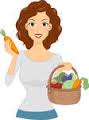 Manasvini necesita comer más proteina pero es vegetariana. ¿Qué debe comer?Ella  debe comer ______________________ para tener más proteina, pero no debe comer _________________________. 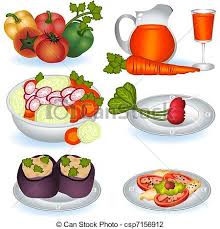 Pablo no come sano, siempre come muchos dulces y comida chatarra. él necesita más vitaminas porque  esta muy debil. Pablo debe comer _________________, ______________________, y____________________________.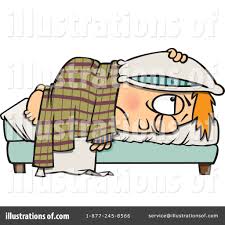 Alex duerme mucho. Siempre está cansado. El debe comer menos dulces y comer mas carbohidratos. El debe comer mas del grupo de ________________________para tener energía.       El debe comer __________________________, ________________________y ____________________.